   ATTESTATION DE PRESENCE / ATTENDANCE CERTIFICATEANNEE 20..../20….ATTENTION :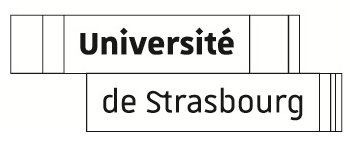 Document à renvoyer par courriel à votre contact au département mobilité à la fin de la mobilitéDocument to send back by email to your contact at the mobility department at the end of the mobilityIDENTITE DE L’ETUDIANT / STUDENT’S IDENTITYNom et prénom de l’étudiant(e) / Student’s name and surname : ....................................................................................................................E-mail : …………...………………………………………………………………………………….      Tél/Phone number : ……………………………………………………………………….ETABLISSEMENT D’ORIGINE/HOME INSTITUTION Composante de rattachement à l’Université de Strasbourg / Faculty at the University of Strasbourg :…………………………………………………………………………………………………………………………………………………………………………………………………………………………….ORGANISME D’ACCUEIL/HOST INSTITUTION Nom de l’organisme / Name of institution : ..............................................................................................................................................................................Pays / Country : .................................................................................................................................................................................... ………………………….Code Erasmus / Erasmus Code (si applicable/if relevant) : ...................................................................................................................................(ex : F STRASBO48)  